Бюллетень издается со 2 февраля 2008 годаМуниципальное средство массовой информации органов местного самоуправления городского поселения Агириш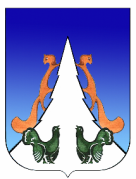 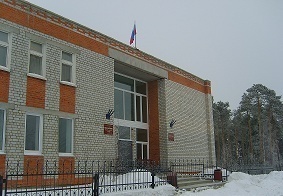 В этом выпуске:Решения СД Соглашение от 07.09.2023Городское поселение АгиришСОВЕТ ДЕПУТАТОВРЕШЕНИЕ«11» сентября 2023 г.                                                                                                         №  339О внесении изменений в решение Совета депутатов городского поселения Агириш от 26.08.2022 № 258 «Об утверждении Правил благоустройства на территории городского поселения Агириш»	В соответствии с Федеральным законом от 06.10.2003 № 131-ФЗ «Об общих принципах организации местного самоуправления в Российской Федерации», ГОСТ 58967-2020 «Ограждения инвентарные строительных площадок и участков производства строительно-монтажных работ»,  Уставом городского поселения Агириш,Совет депутатов городского поселения Агириш решил:1. Внести в решение Совета депутатов городского    поселения Агириш от 26.08.2022  № 258 «Об утверждении Правил благоустройства на территории городского поселения Агириш» следующие изменения:1.1.В приложении:1.1.1. Раздел 25 изложить в следующей редакции:«Раздел 25. Требования к оформлению строительных площадок, информации о возводимых объектах капитального строительства. 25.1. Организуют временное ограждение строительных площадок объектов строительства.25.1.1. Ограждения должны соответствовать требованиям ГОСТа 58967-2020 «Ограждения инвентарные строительных площадок и участков производства строительно-монтажных работ» и рабочей документации изготовителя. 25.1.2.  В ограждениях необходимо предусматривать выполняемые по типовым проектам калитки для прохода людей и ворота для проезда строительных и других машин. 25.1.3. Ограждения должны быть сборно-разборными с унифицированными элементами, соединениями и деталями крепления. 25.1.4.  Высота панелей должна быть: 1) защитно-охранных (с козырьком и без козырька) — не менее 2.2 м; 2) защитных (без козырька) — не менее 1.6 м;3) защитных (с козырьком) — не менее 2.2 м; 4) сигнальных — не менее 1.0 м. 25.1.5.  Панели ограждений должны быть прямоугольными. Длина панелей должна быть не более 4.0 м. 25.1.6. В разреженных панелях ограждений расстояние в свету (разреженность) между деталями заполнения полотна панелей должно быть: 1) защитных — не более 70 мм; 2) сигнальных — не более 200 мм. 25.1.7. Защитно-охранные и защитные ограждения обязательно должны иметь козырьки для защиты людей от падающих предметов с высоты: 1) при вероятности падения предметов с высоты;2)  расстоянии от места проведения работ до ограждения менее 2.0 м или высоте рабочего горизонта более 4.0 м или более половины расстояния от рабочего места до ограждения. 25.1.8. Козырьки ограждений должны быть изготовлены в виде отдельных панелей прямоугольной формы. Длина панелей козырьков должна быть кратна длине панелей ограждений. Конструкция козырька ограждений должна соответствовать следующим требованиям: 1) козырек устанавливают по верху ограждений с подъемом к горизонту под углом 20* в сторону тротуара или проезжей части;2) должен быть обеспечен проход высотой в свету не менее 2,2 м; 3) должно быть обеспечено перекрытие тротуара и выход за его край (со стороны движения транспорта) на 50—100 мм;4) должен быть обеспечен сток воды с его поверхности в процессе эксплуатации. 25.1.9. Способ соединения элементов ограждения должен обеспечивать удобство их монтажа, демонтажа, прочность при эксплуатации, возможность и простоту замены при ремонте. 25.1.10. Конструкция крепления элементов ограждения должна обеспечивать возможность установки его на местности, имеющей уклон до 10 % по линии установки ограждения. 25.1.11. Сигнальная окраска ограждений должна быть выполнена по ГОСТ 12.4.026. 25.1.12. Требования устойчивости к внешним воздействиям: 1) Конструкция защитно-охранных и защитных ограждений должна соответствовать следующим требованиям: а) выдерживать без остаточных деформаций статическую нагрузку не менее 0,65 кН; б) ограждение не должно опрокинуться: в) выдерживать без остаточных деформаций и видимых трещин динамическую нагрузку от удара испытательным грузом (кинетическая энергия удара — 150 Дж); г) ограждение должно удержать испытательный груз; д) ограждение не должно опрокинуться. 25.1.13. Ограждения должны быть рассчитаны на ветровые нагрузки, давление ветра следует принимать по СП 20.13330.2016 (пункт 11.1.4).25.1.14. Козырьки ограждений должны быть рассчитаны на снеговые нагрузки, вес снегового покрова на 1 м2 площади горизонтальной проекции козырька следует принимать по СП 20.13330.2016 (пункт 10.2). 25.1.15. Конструкция козырька ограждений должна соответствовать следующим требованиям:1) выдерживать равномерно распределенную статическую нагрузку, заявленную изготовителем, максимальная деформация должна быть не более 20 мм.,  остаточная деформация — не более 5 мм; 2) выдерживать динамическую нагрузку от падения стального шара массой 1 кг с высоты 2 м — козырек должен удержать шар. 25.1.16. Элементы деревянных ограждений, соприкасающиеся с грунтом, должны быть антисептированы. 25.1.17. Металлические элементы ограждений должны иметь антикоррозионную защиту. 25.1.18. Требования к надежности:1)  Срок службы элементов ограждений — не менее 10 лет. 25.1.19. Требования к материалам:1)  Ограждения могут быть изготовлены из различных материалов, пригодных по своим физико-механическим свойствам;2)  Материалы, применяемые для изготовления ограждений, должны удовлетворять требованиям соответствующих нормативных документов и технической документации;3)  Лакокрасочные материалы, применяемые для покрытия элементов ограждений, должны соответствовать требованиям ГОСТ 33290. 25.1.20. Соответствие материалов предъявляемым требованиям следует подтверждать сертификатами соответствия или декларациями соответствия, а при их отсутствии — данными испытаний, проведенными в аккредитованных испытательных лабораториях. 25.1.21. В обязательный минимальный комплект поставки должны входить: 1) все предусмотренные изготовителем и настоящим стандартом составные компоненты ограждения; 2) крепежные элементы в количестве, необходимом для установки ограждений; 3) паспорт ограждения со штампом службы технического контроля предприятия - изготовителя о приемке; 4) инструкцию по установке ограждения; 5) руководство по эксплуатации в соответствии с ГОСТ 2.601; 6) документ, подтверждающий соответствие ограждения требованиям ГОСТа 58967-2020.25.1.22. На элементах и деталях изделия не допускается наличие выступающих частей, острых кромок, заусенцев и неровностей, которые могут стать причиной травматизма.25.2. При въезде (выезде), проходе на строительную площадку или место проведения земляных работ на ограждениях устанавливают информационные щиты с указанием наименования объекта, названия застройщика (заказчика), исполнителя работ (подрядчика, генподрядчика), фамилии, должности и номеров телефонов ответственного за производство работ на объекте, сроков начала и окончания работ, схемы объекта.25.3. Наименование, адреса, фамилии и номер телефона исполнителя работ наносят также на щитах инвентарных ограждений мест производства земляных и строительных работ, мобильных зданиях и сооружениях (бытовых помещениях), механизмах, крупногабаритных элементах оснастки, кабельных барабанах.25.4. Контроль за состоянием ограждения строительных площадок и прилегающих территорий несет ответственное лицо органов местного самоуправления городского поселения Агириш – заместитель главы городского поселения Агириш.»2. Опубликовать   настоящее   решение   в   бюллетене   «Вестник  городского поселения Агириш»  и разместить  на  официальном  сайте администрации городского поселения Агириш.3. Настоящее решение вступает в силу после его официального опубликования.Дата подписания:«11»  сентября  2023 г.Городское поселение АгиришСОВЕТ ДЕПУТАТОВРЕШЕНИЕ«11»   сентября  2023 г.                                                                                                    № 340 О Порядке назначения, перерасчета и выплаты пенсии за выслугу лет, лицам замещавшим муниципальные должности и должности муниципальной службы в органах местного самоуправления городского поселения Агириш 	В соответствии с Трудовым кодексом Российской Федерации, Федеральным законом от 28.12.2013 № 400-ФЗ «О страховых пенсиях», Федеральным законом от 15.12.2001 № 166-ФЗ «О государственном пенсионном обеспечении в Российской Федерации», Закона Ханты-Мансийского автономного округа-Югры от 20.07.2007 № 113-оз «Об отдельных вопросах муниципальной службы в Ханты-Мансийском автономном округе – Югре», в соответствии с законом ХМАО-Югры от 31.12.2004 № 97-оз «О государственной гражданской службе ХМАО-Югры», постановлением Правительства ХМАО-Югры от 26.03.2004 № 113-п «О порядке назначения, перерасчета и выплаты пенсии за выслугу лет лицам, замещавшим государственные должности ХМАО-Югры и должности государственной службы ХМАО-Югры», Уставом городского поселения Агириш, Совет депутатов городского поселения Агириш решил:1. Утвердить Порядок назначения, перерасчета и выплаты пенсии за выслугу лет лицам, замещавшим муниципальные должности и должности муниципальной службы в органах местного самоуправления городского поселения Агириш (приложение 1).2. Признать утратившими силу:- решение Совета депутатов городского поселения Агириш от 15.09.2008 № 193 «О Порядке назначения, перерасчета и выплаты пенсии за выслугу лет, лицам замещавшим муниципальные должности и должности муниципальной службы городского поселения Агириш»;- решение Совета депутатов городского поселения Агириш от 12.12.2012 № 239 «О внесение изменений и дополнений в решение Совета депутатов городского поселения Агириш от 15.09.2008 № 193 «О Порядке назначения, перерасчета и выплаты пенсии за выслугу лет, лицам замещавшим муниципальные должности и должности муниципальной службы городского поселения Агириш»;- решение Совета депутатов городского поселения Агириш от 31.01.2014 № 28 «О внесение изменений в решение Совета депутатов городского поселения Агириш от 15.09.2008 № 193 «О Порядке назначения, перерасчета и выплаты пенсии за выслугу лет, лицам замещавшим муниципальные должности и должности муниципальной службы городского поселения Агириш»;- решение Совета депутатов городского поселения Агириш от 03.07.2014 № 48 «О внесение изменений в решение Совета депутатов городского поселения Агириш от 15.09.2008 № 193 «О Порядке назначения, перерасчета и выплаты пенсии за выслугу лет, лицам замещавшим муниципальные должности и должности муниципальной службы городского поселения Агириш»;- решение Совета депутатов городского поселения Агириш от 23.12.2016 № 183 «О внесение изменений в решение Совета депутатов от 15.09.2008 № 193 «О Порядке назначения, перерасчета и выплаты пенсии за выслугу лет, лицам замещавшим муниципальные должности и должности муниципальной службы городского поселения Агириш»;- решение Совета депутатов городского поселения Агириш от 02.09.2013 № 283 «О внесение изменений и дополнений в решение Совета депутатов от 15.09.2008 № 193 «О Порядке назначения, перерасчета и выплаты пенсии за выслугу лет, лицам замещавшим муниципальные должности и должности муниципальной службы городского поселения Агириш».4. Признать утратившими силу:         - пункт 2 решения Совета депутатов городского поселения Агириш от 25.09.2009 № 65 «О внесении изменений в отдельные решения Совета депутатов городского поселения Агириш и признание некоторых решений утратившими силу».5. Опубликовать   настоящее   решение   в   бюллетене   «Вестник  городского поселения Агириш»  и разместить  на  официальном  сайте администрации городского поселения Агириш.         6. Настоящее решение вступает в силу после его официального опубликования.Дата подписания:«11» сентября  2023 г.Приложение 1к решению Совета депутатовгородского поселения Агиришот   11.09. 2023  № 341 Порядок назначения, перерасчета и выплаты пенсии за выслугу лет лицам, замещавшим муниципальные должности и  должности муниципальной службы в органах местного самоуправления городского поселения Агириш1. Общие положения         1.1. Настоящий Порядок разработан в целях реализации законов Ханты-Мансийского автономного округа - Югры от 31.12.2004 № 97-03 «О государственной гражданской службе Ханты-Мансийского автономного округа – Югры», от 24.10.2005 № 89-оз «О государственных должностях Ханты-Мансийского автономного округа – Югры».         1.2. Настоящий Порядок определяет процедуру назначения, перерасчета и выплаты пенсии за выслугу лет лицам, замещавшим муниципальные должности городского поселения Агириш (далее - муниципальные должности) и замещавшим должности муниципальной службы городского поселения Агириш (далее - должности муниципальной службы, муниципальные служащие).           1.3. Право на пенсию за выслугу лет имеют лица, замещавшие муниципальные должности на постоянной основе не менее срока, предусмотренного Уставом городского поселения Агириш, в случае прекращения полномочий в связи с истечением срока полномочий.         1.4. Право на установление пенсии за выслугу лет имеют лица, замещавшие должности муниципальной службы в органах местного самоуправления городского поселения Агириш:1) при наличии стажа муниципальной службы не менее 15 лет, приобретшие до 1 января 2017 года право на страховую пенсию по старости (инвалидности) в соответствии с Федеральным законом «О страховых пенсиях», замещавшие должности муниципальной службы в органах местного самоуправления городского поселения Агириш и при замещении  не менее 12 полных месяцев и уволившиеся с муниципальной службы до 01 января 2017 года;2) продолжающие замещать на 01 января 2017 года должности муниципальной службы в органах местного самоуправления городского поселения Агириш, имеющие на этот день стаж не менее 15 лет и приобретшие до 01 января 2017 года право на страховую пенсию по старости (инвалидности) в соответствии с Федеральным законом «О страховых пенсиях», при условии замещения должностей муниципальной службы в органах местного самоуправления городского поселения Агириш не менее 12 полных месяцев и увольняющиеся с муниципальной службы после 01 января 2017 года;3) при наличии стажа, продолжительность которого для назначения пенсии за выслугу лет в соответствующем году определяется согласно приложению 2 к Федеральному закону от 15.12.2001 № 166-ФЗ «О государственном пенсионном обеспечении в Российской Федерации», при условии замещения должностей муниципальной службы в органах местного самоуправления городского поселения Агириш не менее 12 полных месяцев до увольнениия.1.5. Пенсия за выслугу лет лицам, замещавшим муниципальные должности, должности муниципальной службы в органах местного самоуправления городского поселения Агириш устанавливается в случаях увольнения с муниципальной службы по следующим основаниям (с учетом, предусмотренных пунктами 1.6., 1.7 настоящего Порядка):1) расторжение трудового договора по соглашению сторон;2) истечение срока действия срочного трудового договора;3) расторжение трудового договора по инициативе муниципального служащего;4) отказ муниципального служащего от предложенной для замещения иной должности муниципальной службы в связи с изменением существенных условий трудового договора;5) отказ муниципального служащего от перевода на иную должность муниципальной службы по состоянию здоровья в соответствии с медицинским заключением либо отсутствием такой должности в том же органе местного самоуправления городского поселения Агириш;6) отказ муниципального служащего от перевода в другую местность вместе с органом местного самоуправления городского поселения Агириш;7) несоответствие муниципального служащего замещаемой должности муниципальной службы:а) по состоянию здоровья в соответствии с медицинским заключением;б) вследствие недостаточной квалификации, подтвержденной результатами аттестации.8) сокращение должностей муниципальной службы в органе местного самоуправления городского поселения Агириш;9) упразднение органа местного самоуправления городского поселения Агириш;10) в связи с восстановлением на службе муниципального служащего, ранее замещавшего эту должность муниципальной службы, по решению суда;11) возникновение установленных Трудовым кодексом, иным федеральным законом и исключающих возможность исполнения работником обязанностей по трудовому договору ограничений на занятие определенными видами трудовой деятельности;12) в связи с наступлением чрезвычайных обстоятельств, препятствующих продолжению отношений, связанных с муниципальной службой (военных действий, катастрофы, стихийного бедствия, крупной аварии, эпидемии и других чрезвычайных обстоятельств), если данное обстоятельство признано чрезвычайным решением Президента Российской Федерации или органа государственной власти Ханты-Мансийского автономного округа - Югры;13) признание муниципального служащего полностью нетрудоспособным к трудовой деятельности в соответствии с медицинским заключением;14) признание муниципального служащего недееспособным или ограниченно дееспособным решением суда, вступившим в законную силу;15) достижение муниципальным служащим предельного возраста, установленного законодательством для замещения должности муниципальной службы.1.6. Лица, замещавшие должности муниципальной службы в органах местного самоуправления городского поселения Агириш, при увольнении с муниципальной службы по основаниям, предусмотренным подпунктами 1, 2 (за исключением случаев истечения срока действия срочного трудового договора в связи с истечением установленного срока полномочий муниципального служащего, замещавшего должность муниципальной службы функции "руководитель" подпунктами 3, 4, 7 "б", 15 пункта 1.5  настоящего Порядка, имеют право на пенсию за выслугу лет, если на момент освобождения от должности они имели право на страховую пенсию по старости (инвалидности) в соответствии с частью 1 статьи 8 и статьями 30 - 33 Федерального закона «О страховых пенсиях» и непосредственно перед увольнением замещали должности муниципальной службы не менее 12 полных месяцев в органах местного самоуправления городского поселения Агириш.1.7. Лица, замещавшие должности муниципальной службы в органах местного самоуправления городского поселения Агириш, при увольнении с муниципальной службы по основаниям, предусмотренным подпунктом 2 (в случае истечения срока действия срочного трудового договора в связи с истечением установленного срока полномочий муниципального служащего, замещавшего должность муниципальной службы функции "руководитель" до приобретения права на страховую пенсию по старости (инвалидности), подпунктами 5 - 7 "а ", 10-14 пункта 1.5 .настоящего Порядка, имеют право на пенсию за выслугу лет, если непосредственно перед увольнением они замещали должности муниципальной службы в органах местного самоуправления городского поселения Агириш не менее одного полного месяца, при этом суммарная продолжительность замещения таких должностей составляет не менее 12 полных месяцев в органах местного самоуправления городского поселения Агириш.1.8. Лица, замещавшие должности муниципальной службы в органах местного самоуправления городского поселения Агириш, при наличии стажа муниципальной службы в органах местного самоуправления городского поселения Агириш не менее 25 лет и уволенные с муниципальной службы по основанию, предусмотренному подпунктом 3 пункта 1.5 настоящего Порядка, до приобретения права на страховую пенсию по старости (инвалидности) имеют право на пенсию за выслугу лет, если непосредственно перед увольнением они замещали должности муниципальной службы в органах местного самоуправления городского поселения Агириш не менее 7 лет.2. Порядок назначения и выплаты пенсии за выслугу лет2.1. Назначение пенсии за выслугу лет производится по заявлению гражданина. При этом обращение за назначением пенсии может осуществляться в любое время после возникновения права на пенсию.2.2. Пенсия за выслугу лет устанавливается и выплачивается со дня подачи заявления, но не ранее чем со дня увольнения с муниципальной должности, должности муниципальной службы и назначения страховой пенсии по старости (инвалидности) за исключением лиц, указанных в пункте  1.8. настоящего Порядка.2.3. Пенсия за выслугу лет (за исключением пенсии за выслугу лет лицам, замещавшим муниципальные должности и должности муниципальной службы в органах местного самоуправления городского поселения Агириш, установленной к страховой пенсии по инвалидности) назначается бессрочно.2.4. Пенсия за выслугу лет лицам, замещавшим муниципальные должности и должности муниципальной службы в органах местного самоуправления городского поселения Агириш, установленная к страховой пенсии по инвалидности, назначается на срок, на который установлена страховая пенсия по инвалидности.2.5. Гражданину, имеющему одновременно право на пенсию за выслугу лет в соответствии с Законом Ханты-Мансийского автономного округа - Югры от 31.12.2004 № 97-оз «О государственной гражданской службе Ханты-Мансийского автономного округа-Югры», статьей 7 Федерального закона от 15.12.2001 № 166-ФЗ «О государственном обеспечении в Российской Федерации» ежемесячное пожизненное содержание, ежемесячную доплату к пенсии (ежемесячному пожизненному содержанию) или дополнительное (пожизненное) ежемесячное материальное обеспечение, назначаемые и финансируемые за счет средств федерального бюджета в соответствии с федеральными законами, актами Президента Российской Федерации и Правительства Российской Федерации, а также на пенсию за выслугу лет (ежемесячную доплату к пенсии, иные выплаты), устанавливаемую в соответствии с законодательством других субъектов Российской Федерации или актами органов местного самоуправления в связи с замещением государственных должностей других субъектов Российской Федерации или муниципальных должностей, либо в связи с прохождением государственной гражданской службы в других субъектах Российской Федерации или муниципальной службы, назначается пенсия за выслугу лет при условии, если лицо, замещавшее должность муниципальной службы в органах местного самоуправления городского поселения Агириш, не выберет одну из иных указанных выплат.          2.6. Лицо, замещавшее муниципальную должность городского поселения Агириш, лицо, замещавшее должность муниципальной службы городского поселения Агириш подает в администрацию городского поселения Агириш, в которой он замещал муниципальную должность либо должность муниципальной службы перед увольнением, письменное заявление о назначении пенсии за выслугу лет, форма которого предусмотрена приложением 1 к настоящему Порядку, на имя главы городского поселения Агириш, к которому прилагает следующие документы:         1) документ, удостоверяющий личность (подлинник и копия);          2) трудовую книжку (подлинник и копия) либо сведения о трудовой деятельности, оформленные в установленном законодательством порядке;         3) справку из Фонда пенсионного и социального страхования Российской Федерации о размере получаемой страховой пенсии по старости (инвалидности), фиксированной выплаты к страховой пенсии по старости (инвалидности), повышений фиксированной выплаты к страховой пенсии по старости (инвалидности), за исключением лиц указанных в пункте 1.8 настоящего Порядка, в случае отсутствия (невозможного получения информации) кадровой службой, в рамках межведомственного информационного взаимодействия с Фондом пенсионного и социального страхования Российской Федерации запрашивается справка размера получаемой страховой пенсии по старости (инвалидности), фиксированной выплаты к страховой пенсии по старости (инвалидности), повышений фиксированной выплаты к страховой пенсии по старости (инвалидности);         4) справку негосударственного пенсионного фонда о неполучении дополнительной пенсии;         5) заявление о включении в стаж муниципальной службы для назначения пенсии за выслугу лет периодов замещения отдельных должностей руководителей и специалистов на предприятиях, в учреждениях и организациях, знания и опыт работы в которых были необходимы им для выполнения должностных обязанностей по замещаемым должностям муниципальной службы городского поселения Агириш (далее - заявление об иных периодах), форма которого предусмотрена приложением 10 к настоящему Порядку;         6) реквизиты кредитного учреждения для перечисления пенсии за выслугу лет;         7) военный билет (подлинник и копия) при наличии.         2.7. Муниципальный служащий может обращаться за пенсией за выслугу лет в любое время после возникновения права на нее и назначения страховой пенсии по старости (инвалидности) без ограничения каким-либо сроком путем подачи соответствующего заявления.Муниципальными служащими по собственной инициативе одновременно с документами, указанными в пункте 2.6, может быть представлена справка о размере получаемой страховой пенсии по старости (инвалидности) и дате ее назначения.          2.8. Заявление о назначении пенсии за выслугу лет регистрируется в день его подачи (получения по почте) администрацией городского поселения Агириш, где муниципальный служащий замещал муниципальную должность городского поселения Агириш либо должность муниципальной службы городского поселения Агириш перед увольнением.          2.9. При приеме заявления о назначении пенсии за выслугу лет муниципального служащего, имеющего право на эту пенсию, и при наличии всех необходимых документов для ее назначения кадровая служба городского поселения Агириш, в котором муниципальный служащий замещал муниципальную должность либо должность муниципальной службы перед увольнением:          1) проверяет правильность оформления заявления и соответствие изложенных в нем сведений документу, удостоверяющему личность, и иным представленным документам;          2) регистрирует заявление и выдает расписку-уведомление, в которой указываются дата приема заявления, перечень недостающих документов и сроки их представления;          3) оказывает содействие муниципальному служащему в получении недостающих документов для назначения пенсии за выслугу лет.          2.10. Кадровая служба при получении заявления от лица, замещающего муниципальную должность, и (или) муниципального служащего, имеющих право на пенсию за выслугу лет, организует оформление справки о размере его среднемесячного заработка, формы которой приведены в приложении 2 и в приложении 3 к настоящему Порядку; оформляет справку о должностях, периоды службы (работы) в которых включаются в стаж муниципальной службы для назначения пенсии за выслугу лет, форма которой приведена в приложении 4 к настоящему Порядку.          2.11. Кадровая служба городского поселения Агириш в 14-дневный срок со дня поступления представления о назначении пенсии за выслугу лет и других документов, рассматривает их:          1) осуществляет проверку правильности оформления - запрашивает в системе межведомственного электронного взаимодействия сведения из Фонда пенсионного и социального страхования Российской Федерации о дате назначения страховой пенсии по старости (инвалидности), о размере получаемой страховой пенсии по старости (инвалидности), фиксированной выплаты к страховой пенсии по старости (инвалидности), повышений фиксированной выплаты к страховой пенсии по старости (инвалидности);          2) принимает меры по фактам представления документов, содержащих недостоверные сведения;          3) запрашивает в необходимых случаях от органов государственной власти автономного округа и муниципальных служащих недостающие документы, подтверждающие стаж муниципальной службы (работы);          4) подготавливает расчет размера пенсии за выслугу лет (приложение 12);          5) подготавливает проекты решения комиссии по назначению пенсии за выслугу лет лицам, замещавшим муниципальные должности городского поселения Агириш и должности муниципальной службы (далее - Комиссия), о назначении либо отказе пенсии за выслугу лет;         6) организует проведение Комиссии.         2.12. В случае выявления нарушений при заполнении документов муниципального служащего кадровая служба возвращает представленные документы на дооформление и принимает меры по фактам представления документов, содержащих недостоверные сведения.         2.13. На основании заявления об иных периодах приложение 10 кадровая служба городского поселения Агириш оформляет ходатайство о включении в стаж муниципальной службы иных периодов.         2.14. По заявлению муниципального служащего, имеющего право на пенсию за выслугу лет, кадровой службой городского поселения Агириш оформляется представление в Комиссию о назначении пенсии за выслугу лет, форма которого приведена в приложении 5 к настоящему Порядку.         2.15. Комиссия на основе всестороннего, полного и объективного рассмотрения всех представленных документов принимает решение о назначении пенсии за выслугу лет (приложение 6) либо об отказе в ее назначении.         2.16. На основании решения Комиссии о назначении пенсии за выслугу лет кадровой службой готовится проект распоряжения и выносится на рассмотрение главе городского поселения Агириш.         2.17. Кадровая служба в письменной форме, в 5-дневный срок со дня утверждения соответствующего решения главой городского поселения Агириш:         1) уведомляет заявителя, о результатах рассмотрения заявления (приложение 8);         2) в случае отказа в назначении пенсии за выслугу лет излагается причина отказа (приложение 9);         3) отказ в зачете иных периодов в стаж муниципальной службы мотивируется в уведомлении (приложение 11).         2.18. Решение Комиссии о назначении пенсии за выслугу лет вместе с заявлением муниципального служащего и всеми необходимыми для назначения пенсии документами формируются в личное дело, которое хранится в кадровой службе городского поселения Агириш.          2.19. Выплата пенсии за выслугу лет осуществляется за счет средств бюджета городского поселения Агириш.          2.20. Предельные размеры расходов, связанных с доставкой пенсии за выслугу лет лицам, замещавшим муниципальные должности городского поселения Агириш и замещавшим должности муниципальной службы городского поселения Агириш, составляют:          1) не более 1,5 процента от общей суммы начисленной пенсии за выслугу лет лицам, замещавшим муниципальные должности городского поселения Агириш и замещавшим должности муниципальной службы городского поселения Агириш, подлежащих перечислению и (или) доставке кредитными организациями и иными организациями, за исключением организаций почтовой связи;          2) не более 1,8 процента (с учетом налога на добавленную стоимость) от общей суммы начисленной пенсии за выслугу лет лицам, замещавшим муниципальные должности городского поселения Агириш и замещавшим должности муниципальной службы городского поселения Агириш, подлежащих перечислению и (или) доставке организациями почтовой связи.          2.21. При смене места жительства в пределах Российской Федерации лицо, замещавшее муниципальные должности городского поселения Агириш и замещавшим должности муниципальной службы городского поселения Агириш, сообщает в администрацию городского поселения Агириш адрес нового места жительства.          2.22. Сумма пенсии за выслугу лет определяется в рублях. При определении размера пенсии за выслугу лет сумма до 50 копеек включительно не учитывается, более 50 копеек округляется до одного рубля.3. Порядок приостановления, возобновления
и прекращения выплаты пенсии за выслугу лет           3.1. Пенсия за выслугу лет не выплачивается в период прохождения федеральной государственной службы Российской Федерации, государственной гражданской службы субъекта Российской Федерации, в том числе Ханты-Мансийского автономного округа - Югры, муниципальной службы, при замещении государственной должности Российской Федерации, государственной должности субъекта Российской Федерации, в том числе Ханты-Мансийского автономного округа - Югры, муниципальной должности, замещаемой на постоянной основе.           3.2. Муниципальный служащий, получающий пенсию за выслугу лет и назначенный на одну из вышеперечисленных должностей, обязан в 5-дневный срок в письменном виде уведомить об этом администрацию городского поселения Агириш.Выплата пенсии за выслугу лет приостанавливается со дня назначения на одну из указанных должностей по распоряжению главы городского поселения Агириш.          3.3. При последующем увольнении со службы или освобождении от должностей, указанных в пункте 3.1, выплата пенсии за выслугу лет возобновляется администрацией городского поселения Агириш в 10-дневный срок со дня, следующего за днем увольнения с указанной службы или освобождения от указанных должностей гражданина, обратившегося с заявлением о ее возобновлении.          3.4. Выплата пенсии за выслугу лет прекращается лицу, которому в соответствии с законодательством Российской Федерации назначены пенсия за выслугу лет или ежемесячное пожизненное содержание либо установлено дополнительное пожизненное ежемесячное материальное обеспечение.В связи с назначением выплат, указанных в абзаце первом настоящего пункта, муниципальный служащий в 7-дневный срок сообщает об этом в администрацию городского поселения Агириш.Выплата пенсии за выслугу лет прекращается со дня назначения выплат, указанных в абзаце первом настоящего пункта.          3.5. Выплата пенсии прекращается в случаях:          1) перехода с пенсии от Фонда пенсионного и социального страхования Российской Федерации на пенсию от других ведомств (Министерство обороны, Министерство внутренних дел и т.д.);          2) помещения пенсионера в дом-интернат (пансионат) для престарелых и инвалидов на полное государственное обеспечение;          3) лишение пенсионера свободы по приговору суда;          4) смерти получателя пенсии за выслугу лет;          5) прекращения выплаты страховой пенсии по инвалидности.          3.6. Прекращение выплаты пенсии за выслугу лет осуществляется с даты возникновения перечисленных в настоящем пункте случаях, а в случае смерти муниципального служащего - с первого числа месяца, следующего за месяцем, в котором наступила смерть.          3.7. Выплата пенсии за выслугу лет возобновляется после прекращения действия обстоятельств, с учетом которых она была прекращена, со дня обращения с заявлением о ее возобновлении в администрацию городского поселения Агириш (приложение 7).          3.8. В случае если гражданам выплата пенсии за выслугу лет была прекращена в связи с прекращением выплаты страховой пенсии по инвалидности, при установлении страховой пенсии по старости производится восстановление пенсии за выслугу лет по заявлению гражданина со дня установления страховой пенсии по старости.          3.9. Сумма необоснованно полученной пенсии за выслугу лет вследствие невыполнения условий, указанных в разделе 3 настоящего Порядка, а также иного сокрытия (непредставления) информации пенсионером подлежит обязательному удержанию в порядке, предусмотренном действующим пенсионным законодательством.          3.10. В случае смерти государственного служащего недополученные суммы пенсии за выслугу лет наследникам не выплачиваются.          3.11. В целях предупреждения переплаты пенсии за выслугу лет администрацией городского поселения Агириш один раз в год до 1 апреля проводится регистрация (перерегистрация) получателей пенсии за выслугу лет.          3.12. Получатели пенсии за выслугу лет обязаны к указанной дате представить в администрацию городского поселения Агириш:          1) заверенную в установленном порядке копию трудовой книжки (первый и последний лист с записями) и/или выписку из электронной трудовой книжки;          2) копию приказа о приеме на работу (при условии поступления на работу);          3) справку из негосударственного пенсионного фонда о неполучении дополнительной пенсии;          4) данные реквизитов кредитного учреждения, в котором открыт лицевой счет получателя пенсии за выслугу лет.          3.13. Гражданам, не прошедшим своевременно регистрацию, выплата пенсии за выслугу лет приостанавливается и возобновляется после прохождения регистрации (перерегистрации) с момента приостановления.4. Порядок перерасчета и индексации пенсии за выслугу лет          4.1. Перерасчет размера пенсии за выслугу лет производится в случаях:          1) изменения размера страховой пенсии по старости (инвалидности), фиксированной выплаты к страховой пенсии по старости (инвалидности), повышений фиксированной выплаты к страховой пенсии по старости (инвалидности);          2) увеличения стажа муниципальной службы в Ханты-Мансийском автономном округе - Югре.          4.2. Перерасчет пенсии за выслугу лет в связи с изменением размера страховой пенсии по старости (инвалидности), фиксированной выплаты к страховой пенсии по старости (инвалидности), повышений фиксированной выплаты к страховой пенсии по старости (инвалидности) производится с даты этого изменения в 14-дневный срок со дня регистрации в администрации городского поселения Агириш сведений из Фонда пенсионного и социального страхования Российской Федерации.          4.3. Перерасчет пенсии за выслугу лет производится со дня обращения за ее перерасчетом и при условии оставления муниципальной службы, с учетом всего стажа муниципальной службы на момент перерасчета в 14-дневный срок со дня регистрации заявления в администрации городского поселения Агириш.          4.4. Лица, имеющие право на перерасчет пенсии за выслугу в связи с увеличением стажа, должны отработать на последней муниципальной должности не менее 12 полных месяцев.          4.5. Решение об индексации пенсии за выслугу лет лицам, замещавшим муниципальные должности городского поселения Агириш и должности муниципальной службы городского поселения Агириш, принимается распоряжением главы городского поселения Агириш при условии наличия бюджетных ассигнований в бюджете городского поселения Агириш.          4.6. Индексация пенсии за выслугу лет лицам, замещавшим муниципальные должности городского поселения Агириш и должности муниципальной службы городского поселения Агириш, осуществляется финансово-экономическим отделом администрации городского поселения Агириш.          4.7. Кадровая служба администрации городского поселения Агириш в письменной форме в 14-дневный срок со дня осуществления перерасчета, индексации уведомляет заявителя о произведенных перерасчете, индексации пенсии за выслугу лет.5. Размер пенсии за выслугу лет 5.1. Лицам, указанным в пункте 1.3  настоящего Порядка, пенсия за выслугу лет назначается в размере 45 процентов от среднемесячной заработной платы, из которой исчисляется пенсия за выслугу лет, за вычетом страховой части страховой пенсии по старости (инвалидности), фиксированной выплаты к страховой пенсии и повышений фиксированной выплаты к страховой пенсии, установленных в соответствии с Федеральным законом «О страховых пенсиях».5.2. Лицам, указанным в пунктах 1.4 и 1.5 настоящего Порядка, назначается пенсия за выслугу лет в размере 45 процентов среднемесячного заработка данных лиц за вычетом страховой пенсии по старости (инвалидности), фиксированной выплаты к страховой пенсии и повышений фиксированной выплаты к страховой пенсии, установленных в соответствии с Федеральным законом «О страховых пенсиях», при наличии стажа муниципальной службы:1) Не менее 15 лет для лиц, указанных в подпунктах 1, 2 пункта 1.4 настоящего Порядка;2) Не менее стажа, продолжительность которого для назначения пенсии за выслугу лет в соответствующем году определяется согласно приложению 2 к Федеральному закону «О государственном пенсионном обеспечении в Российской Федерации» для лиц указанных в подпункте 3 пункта 1.4  настоящего Порядка.5.3. За каждый полный год стажа замещения муниципальной должности или должности муниципальной службы сверх указанного стажа пенсия за выслугу лет увеличивается на 3 процента среднемесячного заработка. При этом общая сумма пенсии за выслугу лет и страховой пенсии по старости (инвалидности), фиксированной выплаты к страховой пенсии и повышений фиксированной выплаты к страховой пенсии не может превышать 75 процентов среднемесячного заработка лица, замещавшего муниципальную должность или должность муниципальной службы.5.4. При определении размера пенсии за выслугу лет в порядке, установленном пунктами 5.1,  5.2  настоящего Порядка, не учитываются суммы повышений фиксированной выплаты к страховой пенсии, приходящиеся на нетрудоспособных членов семьи, в связи с достижением возраста 80 лет или наличием инвалидности I группы, суммы, полагающиеся в связи с валоризацией пенсионных прав в соответствии с Федеральным законом от 17.12.2001 № 173-ФЗ «О трудовых пенсиях в Российской Федерации», размер доли страховой пенсии, установленной и исчисленной в соответствии с Федеральным законом «О страховых пенсиях», а также суммы повышений размеров страховой пенсии по старости и фиксированной выплаты при назначении страховой пенсии по старости впервые (в том числе досрочно) позднее возникновения права на нее, восстановлении выплаты указанной пенсии или назначении указанной пенсии вновь после отказа от получения установленной (в том числе досрочно) страховой пенсии по старости.5.5. Минимальный размер пенсии за выслугу лет устанавливается в размере 5 000 рублей.6. Среднемесячный заработок, из которого исчисляется пенсия за выслугу лет 6.1. Размер пенсии за выслугу лет лица, замещавшего муниципальную должность, исчисляется из его среднемесячной заработной платы по соответствующей муниципальной должности за последние 12 полных месяцев, предшествовавших дню прекращения срока полномочий либо дню достижения им возраста, дающего право на трудовую пенсию, предусмотренную Федеральным законом «О трудовых пенсиях в Российской Федерации».6.2. Размер пенсии за выслугу лет лица, замещавшего должность муниципальной службы, исчисляется из его среднемесячной заработной платы по соответствующей должности муниципальной службы за последние 12 полных месяцев, предшествовавших дню ее прекращения либо дню достижения им возраста, дающего право на трудовую пенсию, предусмотренную Федеральным законом «О трудовых пенсиях в Российской Федерации».6.3. Размер среднемесячного заработка, из которого исчисляется размер пенсии за выслугу лет, не может превышать 0,8 месячного денежного содержания по замещающей должности.7. Поощрительная выплата при назначении пенсии за выслугу лет 7.1. Лицу, замещавшему должность муниципальной службы в органах местного самоуправления городского поселения Агириш, в связи с назначением пенсии за выслугу лет, выплачивается единовременная поощрительная выплата из расчета месячного денежного содержания на день прекращения муниципальной службы в органах местного самоуправления городского поселения Агириш (за 15 лет стажа муниципальной службы - два размера месячного денежного содержания; за каждые полные три года выслуги лет сверх 15 лет - один размер месячного денежного содержания, но в целом не более пяти размеров месячного денежного содержания).7.2. Лицу, замещавшему муниципальную должность в органах местного самоуправления городского поселения Агириш, в связи с назначением пенсии за выслугу лет выплачивается единовременная поощрительная выплата из расчета месячного денежного содержания на день прекращения замещения данной должности (за один срок полномочий - два размера месячного денежного содержания; за каждые полные три года свыше одного срока полномочий - один размер месячного денежного содержания, но в целом не более пяти размеров месячного денежного содержания).7.3. Поощрительная выплата производится по месту работы лиц, указанных в пунктах 7.1., 7.2. настоящего Положения.Приложение 1к Порядку назначения, перерасчета и выплаты пенсии за выслугу лет лицам,замещавшим муниципальные должности городского поселения Агириш и должности муниципальной службы городского поселения Агириш Главегородского поселения Агириш_________________________________________(фамилия, имя, отчество)_________________________________________(должность заявителя)_________________________________________(наименование органа властипо последнему месту работы)_________________________________________(место жительства)_________________________________________(телефон)Заявление.В соответствии с законами Ханты-Мансийского автономного округа - Югры от 31 декабря 2004 года N 97-оз "О государственной гражданской службе Ханты-Мансийского автономного округа - Югры", от 24 октября 2005 года N 89-оз "О государственных должностях Ханты-Мансийского автономного округа - Югры" прошу назначить мне пенсию за выслугу лет к страховой пенсии, назначенной в соответствии с Федеральным законом от 28 декабря 2013 года N 400-ФЗ "О страховых пенсиях, которую получаю в Фонде пенсионного и социального страхования Российской Федерации.При замещении должностей государственной службы Российской Федерации, государственной гражданской службы субъекта Российской Федерации, в том числе Ханты-Мансийского автономного округа - Югры, муниципальной службы, при замещении государственной должности Российской Федерации, государственной должности субъекта Российской Федерации, в том числе Ханты-Мансийского автономного округа - Югры, муниципальной должности, замещаемой на постоянной основе, или при назначении мне ежемесячного пожизненного содержания, дополнительной пенсии обязуюсь в 5-дневный срок сообщить об этом в администрацию городского поселения Агириш.Я, _______________________________________________________________________________,                                           (Ф.И.О)представляю администрации городского поселения Агириш бессрочное согласие на обработку и использование моих персональных данных (фамилия, имя, отчество; сведения о документе, удостоверяющем личность; другая информация, содержащаяся в заявлении) при рассмотрении вопроса назначения, выплаты, перерасчета, индексации пенсии за выслугу лет в соответствии с Федеральным законом "О персональных данных".Прошу пенсию за выслугу лет перечислять:______________________________________________________________________________________________________________________________                                 (наименование кредитного учреждения)К заявлению прилагаю:1) справку негосударственного пенсионного фонда о неполучении дополнительной пенсии;2) заявление о включении в стаж муниципальной службы для назначения пенсии за выслугу лет периодов замещения отдельных должностей руководителей и специалистов на предприятиях, в учреждениях и организациях, знания и опыт работы в которых были необходимы им для выполнения должностных обязанностей по замещаемым должностям муниципальной службы городского поселения Агириш;3) реквизиты кредитного учреждения для перечисления пенсии за выслугу лет."____" ________________ 20__ г._________________________________                          _______________________________         (подпись заявителя)                                                                                                    (расшифровка подписи)Документы приняты "____" ________________ 20__ г.____________________________________________________________________________(подпись, фамилия и должность специалиста кадровой службы, принявшего документы)Заявление зарегистрировано "____" ________________ 20__ г._________________________________________________________________________________(подпись, фамилия и должность специалиста администрации городского поселения Агириш)Приложение 2к Порядку назначения, перерасчета и выплаты пенсии за выслугу лет лицам,замещавшим муниципальные должности городского поселения Агириш и должности муниципальной службы городского поселения Агириш Справка о размере среднемесячного заработка
муниципального служащегоСредний заработок ___________________________________________________                                                                                 (фамилия, имя, отчество)замещавшего должность муниципальной службы__________________________________________________________________________________                      (наименование должности)за период с _____________________ по____________________, составлял:                                 (день, месяц, год)                                    (день, месяц, год)* Среднемесячный заработок исчисляется в соответствии с трудовым законодательством Российской Федерации;** Месячное денежное содержание на дату увольнения.Глава городского поселения Агириш                                                         ________________________________                                                                                                                                                                   (подпись, фамилия, инициалы)Начальник ФЭО администрации   городского поселения Агириш      ________________________________                                                                                                                                                                    (подпись, фамилия, инициалы)Место для печати        Дата выдачи  ________________________________                                                                                                       (число, месяц, год)Приложение 3 к Порядку назначения, перерасчета и выплаты пенсии за выслугу лет лицам,замещавшим муниципальные должности городского поселения Агириш и должности муниципальной службы городского поселения Агириш Справка о размере среднемесячного заработка лица,
замещавшего муниципальную должность
в городском поселении АгиришСредний заработок______________________________________________________                                                                      (фамилия, имя, отчество)замещавшего муниципальную должность _________________________________                                                                                                                     (наименование должности)за период с _____________________ по ______________________, составлял:                                     (день, месяц, год)                                        (день, месяц, год)* Среднемесячный заработок исчисляется в соответствии с трудовым законодательством Российской Федерации;** Месячное денежное содержание на дату увольнения.Глава городского поселения Агириш                                                         ________________________________                                                                                                                                                                   (подпись, фамилия, инициалы)Начальник ФЭО администрации   городского поселения Агириш      ________________________________                                                                                                                                                                    (подпись, фамилия, инициалы)Место для печати        Дата выдачи  ________________________________                                                                                                       (число, месяц, год)Приложение 4к Порядку назначения, перерасчета и выплаты пенсии за выслугу лет лицам,замещавшим муниципальные должности городского поселения Агириш и должности муниципальной службы городского поселения Агириш Справка
о должностях, периоды службы в которых включаются в стаж муниципальной службы для назначения пенсии за выслугу лет__________________________________________________________________________________,(фамилия, имя, отчество)замещавшего должность _____________________________________________________________________________________________________________________________________________* Заполняется кадровой службой администрации городского поселения АгиришГлава городского поселения Агириш                                                         ________________________________                                                                                                                                                                   (подпись, фамилия, инициалы)Место для печати        Дата выдачи  ________________________________                                                                                                       (число, месяц, год)Приложение 5 к Порядку назначения, перерасчета и выплаты пенсии за выслугу лет лицам,замещавшим муниципальные должности городского поселения Агириш и должности муниципальной службы городского поселения Агириш Администрация городского поселения АгиришПредставление
о назначении пенсии за выслугу летВ соответствии с Законом Ханты-Мансийского автономного округа - Югры от 31 декабря 2004 года N 97-оз "О государственной гражданской службе Ханты-Мансийского автономного округа - Югры" прошу назначить пенсию за выслугу лет к страховой пенсии по старости (инвалидности) ____________________________________________,(фамилия, имя, отчество)замещавшему должность ____________________________________________________________ (наименование должности на день увольнения)Стаж муниципальной службы составляет __________ лет.0,8 денежного содержания для назначения пенсии за выслугу лет на указанной должности составляет ______________ руб. _________ коп.Уволен(а) с г муниципальной службы по основанию:__________________________________________________________________________________________________________________________________К представлению приложены:1) заявление о назначении пенсии за выслугу лет;2) справка о должностях, периоды службы в которых включаются в стаж муниципальной службы для назначения пенсии за выслугу лет;3) справка о размере среднемесячного заработка муниципального служащего;4) справка из Фонда пенсионного и социального страхования Российской Федерации;5) реквизиты кредитного учреждения для перечисления пенсии за выслугу лет;6) копия трудовой книжки и/или сведения о трудовой деятельности в случае ведения трудовой книжки в электронном виде;7) копия военного билета;8) справка негосударственного пенсионного фонда по месту жительства о неполучении дополнительной пенсии;9) заявление об иных периодах;10) ходатайство о включении в стаж муниципальной службы иных периодов;11) другие документы, подтверждающие стаж муниципальной службы.Глава городского поселения Агириш                                                         ________________________________                                                                                                                                                                   (подпись, фамилия, инициалы)Место для печати        Дата выдачи  ________________________________                                                                                                       (число, месяц, год)Приложение 6 к Порядку назначения, перерасчета и выплаты пенсии за выслугу лет лицам,замещавшим муниципальные должности городского поселения Агириш и должности муниципальной службы городского поселения Агириш Комиссияпо назначению пенсии за выслугу лет лицам, замещавшиммуниципальные должности и должности муниципальной службыв городском поселении Агириш"_____" _________________ 20__г.Решениеоб определении размера пенсии за выслугу лет_____________________________________________________________________(фамилия, имя, отчество)     В соответствии с Законом  Ханты-Мансийского  автономного   округа "О государственной службе Ханты-Мансийского автономного округа":     Определить пенсию за выслугу лет в  размере  ____________   рублей в месяц исходя из общей суммы страховой пенсии  по старости (инвалидности), фиксированной выплаты к страховой пенсии по старости (инвалидности) и пенсии за  выслугу  лет    в  размере  ___________  рублей,  составляющей___________ процентов от среднемесячной заработной платы.     с "___" ___________ 20__г.     Председатель комиссии ______________________________________________                                                                                                    (подпись, инициалы, фамилия)     Заместитель председателя комиссии___________________________________                                                                                                    (подпись, инициалы, фамилия)     Секретарь комиссии__________________________________________________                                                                                                    (подпись, инициалы, фамилия)     Члены комиссии:     ________________________________________________________________                                                                                                    (подпись, инициалы, фамилия)     _______________________________________________________________                                                                                                    (подпись, инициалы, фамилия)     ____________________________________________________________________                                                                                                    (подпись, инициалы, фамилия)     ____________________________________________________________________                                                                                                    (подпись, инициалы, фамилия)Приложение 7 к Порядку назначения, перерасчета и выплаты пенсии за выслугу лет лицам,замещавшим муниципальные должности городского поселения Агириш и должности муниципальной службы городского поселения Агириш                                                  Главе городского поселения Агириш_______________________________________                                       от_____________________________________                                       домашний адрес_________________________                                       _______________________________________                                       телефон________________________________заявление     В соответствии с Законом  Ханты-Мансийского  автономного   округа "О государственной  службе  Ханты-Мансийского  автономного  округа"    прошу приостановить (прекратить, возобновить) мне выплату пенсии за выслугу лет на основании_________________________________________________________________________(решения органа государственной власти автономного округа о  возобновлении  государственной гражданской (муниципальной)   службы, прекращении  государственной  гражданской   (муниципальной)  службы,  о назначении пенсии за выслугу лет или ежемесячного пожизненного содержания или   дополнительного   ежемесячного   материального   обеспечения,   или установлении  дополнительного  пожизненного  ежемесячного   материального обеспечения, либо установлении ежемесячной доплаты к пенсии)     К заявлению прилагается:     ____________________________________________________________________(копия приказа органа государственной власти автономного округа опоступлении на государственную  гражданскую (муниципальную)  службу,  прекращении   государственнойгражданской  (муниципальной)  службы, справка о  назначении доплаты к пенсии или  инойматериальной помощи, другие документы)     "___" ____________200___ г. ________________________________________                                           (подпись заявителя)     Заявление зарегистрировано "___" ___________ 200__г.     ____________________________________________________________________     (подпись, инициалы, фамилия, должность уполномоченного регистрировать  заявления)Приложение 8 к Порядку назначения, перерасчета и выплаты пенсии за выслугу лет лицам,замещавшим муниципальные должности городского поселения Агириш и должности муниципальной службы городского поселения Агириш _______________________________________________(муниципальному служащему,которому установлена пенсия за выслугу лет)УВЕДОМЛЕНИЕот_________________20__г. N_________В соответствии с Законом Ханты-Мансийского автономного округа - Югры от 24 декабря 2004 года N 97-оз "О государственной гражданской службе Ханты-Мансийского автономного округа - Югры", на основании распоряжения администрации городского поселения Агириш от _____________ года N ____ Вам установлена пенсия за выслугу лет______________________________                                                                       (число, месяц, год)при стаже муниципальной службы ____ лет в размере____________________________________________________________________________________________________________________(указать размер пенсии за выслугу лет)Общая сумма пенсии за выслугу лет и страховой пенсии по старости (инвалидности), фиксированной выплаты к страховой пенсии по старости (инвалидности) определена в размере ___________ руб. _________ коп., что составляет ______% среднемесячного заработка, учитываемого для назначения пенсии за выслугу лет.В стаж муниципальной службы Вам включены иные периоды:____________________________ в совокупности _____________ лет.Глава городского поселения Агириш                                                         ________________________________                                                                                                                                                                   (подпись, фамилия, инициалы)Приложение 9 к Порядку назначения, перерасчета и выплаты пенсии за выслугу лет лицам,замещавшим муниципальные должности городского поселения Агириш и должности муниципальной службы городского поселения Агириш                                               ______________________________________________________(Муниципальному служащему,                                    которому отказано в назначении                                                    пенсии за выслугу лет)Уведомление                                                                 от _________________200____г.  N_____     В соответствии с Законом  Ханты-Мансийского  автономного   округа "О государственной  службе   Ханты-Мансийского   автономного     округа", на основании  решения комиссии от _________ года Вам отказано в назначении пенсии за выслугу лет в связи с     ____________________________________________________________________                          (указать основание отказа)     ____________________________________________________________________     ____________________________________________________________________     Глава городского поселения Агириш                                                         ________________________________                                                                                                                                                                   (подпись, фамилия, инициалы)Приложение 10 к Порядку назначения, перерасчета и выплаты пенсии за выслугу лет лицам,замещавшим муниципальные должности городского поселения Агириш и должности муниципальной службы городского поселения Агириш Главе городского поселения Агириш________________________________________________________________(фамилия, имя, отчество)от _______________________________________________________(фамилия, имя, отчество в родительном падеже)_______________________________________________________(должность заявителя)_______________________________________________________(место жительства)_______________________________________________________(телефон)заявлениеВ соответствии со статьей 24.1 Закона Ханты-Мансийского автономного округа - Югры от 31 декабря 2004 года N 97-оз "О государственной гражданской службе Ханты-Мансийского автономного округа - Югры" прошу включить (засчитать) в стаж муниципальной службы иные периоды работы, опыт и знания по которой необходимы были для выполнения обязанностей по замещаемой должности муниципальной службы, с _____________по_________________________________________________________________________________________________________________________________________________________________________________(должность, наименование организации)В указанный период работы занимался вопросами ________________________________________________________________________________________________________________________(перечислить характер деятельности, род занятий, выполнявшихся в указанной должности)Опыт и знания, приобретенные в вышеуказанный период работы, способствовали повышению качества и эффективности работы для выполнения обязанностей____________________________________________________________________________________________________________________________________________________________________(перечислить обязанности в соответствии с должностной инструкцией)по замещаемой должности ____________________________________________________________________________________________________________________________________________(наименование должности)__________________________________________________________________________________(Ф.И.О., подпись и дата)Приложение 11 к Порядку назначения, перерасчета и выплаты пенсии за выслугу лет лицам,замещавшим муниципальные должности городского поселения Агириш и должности муниципальной службы городского поселения Агириш ______________________________________________________(Муниципальному служащему,которому отказано в зачете иных периодов работы)УВЕДОМЛЕНИЕот _________________ 20__ г. N _____Уведомляем Вас, что Ваше заявление о включении в стаж муниципальной  службы для назначения пенсии за выслугу лет периодов замещения с______________________________________________________________________________по __________________________________________________________________________________________________________________________________________________________________________________(должность, наименование организации)рассмотрено Комиссией по назначению пенсии за выслугу лет лицам, замещавшим муниципальные должности и должности муниципальной службы (далее - Комиссия).На основании решения Комиссии от ___________________ года Вам отказано в зачете иных периодов работы в стаж муниципальной службы для назначения пенсии за выслугу лет в связи с _______________________________________________________________________________________________________________________________________________________________________(указать основание отказа)     Глава городского поселения Агириш                                                         ________________________________                                                                                                                                                                   (подпись, фамилия, инициалы)Приложение 12 к Порядку назначения, перерасчета и выплаты пенсии за выслугу лет лицам,замещавшим муниципальные должности городского поселения Агириш и должности муниципальной службы городского поселения АгиришРасчет размера пенсии за выслугу лет ________________________________________________________________________(Ф.И.О.)      Глава городского поселения Агириш                                                         ________________________________                                                                                                                                                                   (подпись, фамилия, инициалы)     Кадровая служба администрации городского поселения Агириш      _______________________________                                                                                                                                                                   (подпись, фамилия, инициалы)М.П.Дата выдачи ________________________                                                (число, месяц, год) Городское поселение АгиришСОВЕТ ДЕПУТАТОВРЕШЕНИЕ«11» сентября 2023 г.                                                                                                № 341О внесении изменений в решение Совета депутатов городского поселения Агириш от 29.12.2006  № 71 «Об утверждении Положения о создании условий для организации досуга и обеспечения жителей городского поселения Агириш услугами организации культуры»	В соответствии с Гражданским кодексом Российской Федерации, Федеральным законом от 06.10.2003г. № 131-ФЗ «Об общих принципах организации местного самоуправления в Российской Федерации», Уставом городского поселения Агириш,Совет депутатов городского поселения Агириш решил:1. Внести в решение Совета депутатов городского    поселения Агириш   от 29.12.2006  № 71 «Об утверждении Положения о создании условий для организации досуга и обеспечения жителей городского поселения Агириш услугами организации культуры» следующие изменения:1.1.В приложении 1:1.1.1. Пункт 3 статьи 1 утратил силу;1.1.2. В подпункте 2 пункта 2 статьи 2 слова «Советом депутатов» заменить словами «администрацией городского поселения Агириш»;1.1.3. В заголовке статьи 4 слово «учреждений» заменить словом «организаций»;1.1.4. Подпункт 3 пункта 1 статьи 2 исключить.2. Опубликовать   настоящее   решение   в   бюллетене   «Вестник  городского поселения Агириш»  и разместить  на  официальном  сайте администрации городского поселения Агириш.3. Настоящее решение вступает в силу после его официального опубликования.Дата подписания:«11» сентября 2023 г.Дополнительное соглашение к соглашению о предоставлении иных межбюджетных трансфертов бюджету городского поселения Агириш от 07.07.2023г. Советский									07 сентября 2023Администрация Советского района, именуемая далее - Администрация района, в лице главы Советского района Буренкова Евгения Ивановича, действующего на основании Устава Советского района, и администрация городского поселения Агириш, именуемая далее - Администрация поселения, в лице главы городского поселения Агириш Крицыной Галины Анатольевны, действующей на основании Устава городского поселения Агириш, совместно именуемые Стороны, руководствуясь Бюджетным кодексом Российской Федерации, Федеральным  законом от 06.10.2003 № 131-ФЗ «Об общих принципах организации местного самоуправления в Российской Федерации», государственной программой Ханты-Мансийского автономного округа – Югры «Развитие гражданского общества», утвержденной постановлением Правительства Ханты-Мансийского автономного округа - Югры от 31.10.2021 № 487-п (далее Государственная программа), Порядком предоставления субсидии из бюджета Ханты-Мансийского автономного округа - Югры местным бюджетам на реализацию инициативных проектов, утвержденным постановлением Правительства Ханты-Мансийского автономного округа – Югры от 27.12.2021 № 598-п «О мерах по реализации государственной программы Ханты-Мансийского автономного округа – Югры «Развитие гражданского общества» (далее Порядок предоставления субсидии), соглашением о предоставлении иного межбюджетного трансферта местному бюджету из бюджета Ханты-Мансийского автономного округа – Югры № 41-с от 07.07.2023, муниципальной программой «Развитие гражданского общества в Советском районе», утвержденной постановлением администрации Советского района от 29.10.2018 № 2343, решением Думы Советского района от 26.12.2022 № 139 «О бюджете Советского района на 2023 год  и на плановый период 2024 и 2025 годов», решением Думы Советского района от 26.10.2018 № 227/НПА «Об утверждении Порядка предоставления межбюджетных трансфертов из бюджета Советского района», постановлением администрации Советского района от 07.07.2023 № 1096 «О предоставлении иных межбюджетных трансфертов», заключили настоящее соглашение о нижеследующем:1.  Стороны пришли к соглашению о внесении в пункт 1.2 Соглашения изменения, заменив слова «раздел 05, подраздел 03» словами «раздел 08, подраздел 01».2. Остальные условия Соглашения остаются неизменными и стороны подтверждают по ним свои обязательства.3. Настоящее дополнительное соглашение вступает в силу после его официального опубликования (обнародования) Сторонами, и распространяется на правоотношения, возникшие с 13.07.2023. 4. Настоящее дополнительное соглашение составлено в двух экземплярах, имеющих одинаковую юридическую силу, по одному для каждой из сторон.Подписи сторон:Администрация района					Администрация поселения«Вестник городского поселения Агириш»                              Бюллетень является официальным источником опубликования нормативныхГлавный редактор: Ударцева Е.И.                                             правовых  актов органов местного самоуправления г.п. Агириш Учредитель: Администрация городского поселения Агириш                    (Тюменская обл., Советский р-он, г.п. Агириш, ул.Винницкая, 16)                                                                                Телефон: 8(34675) 41-0-79   факс: 8(34675) 41-2-33     Председатель Совета депутатовгородского поселения Агириш_________________Т.А. НестероваГлава городского поселения Агириш     _________________Г.А. КрицынаПредседатель Совета депутатовгородского поселении Агириш_________________Т.А.Нестерова    Глава городского поселения    Агириш     _________________Г.А.КрицынаN строкиЗа 12 месяцев(рублей, копеек)Месячное денежное содержание (**)Месячное денежное содержание (**)N строкиЗа 12 месяцев(рублей, копеек)%рублей, копеек12345I.Средний заработок (*):1)должностной оклад-2)оклад за классный чин-3)выслугу лет4)особые условия муниципальной службы5)ежемесячное денежное поощрение___ х 0,86)премии по результатам работы за выполнение особо важных и сложных заданий--7)другие выплаты, производимые за счет средств фонда оплаты труда--8)надбавка по районному коэффициенту9)процентная надбавка за работу в районах Крайнего Севера и приравненных к ним местностяхОтработано рабочих дней--II.Итого-III.Среднемесячный заработок, исчисленный для начисления пенсии за выслугу лет--IV.Предельный среднемесячный заработок (0,8 месячного денежного содержания)--N строкиN строкиЗа 12 месяцев (рублей, копеек)Месячное денежное содержание (**)Месячное денежное содержание (**)N строкиN строкиЗа 12 месяцев (рублей, копеек)%рублей, копеек112345I.I.Средний заработок (*):1)1)ежемесячное денежное вознаграждение2)2)ежемесячное денежное поощрение5,43)3)премии по результатам работы за выполнение особо важных и сложных заданий--4)4)иные надбавки в соответствии с федеральным законодательством--5)5)надбавка по районному коэффициенту6)6)процентная надбавка за работу в районах Крайнего Севера и приравненных к ним местностяхотработано рабочих дней по табелюотработано рабочих дней по табелю--II.ИтогоИтого-III.Среднемесячный заработок, исчисленный для назначения пенсии за выслугу летСреднемесячный заработок, исчисленный для назначения пенсии за выслугу лет--IV.Предельный среднемесячный заработок (0,8 денежного содержания)Предельный среднемесячный заработок (0,8 денежного содержания)--N п/пN записи в трудовой книжкеДата принятия и увольненияЗамещаемая должностьНаименование организацииПродолжительность муниципальной службыПродолжительность муниципальной службыПродолжительность муниципальной службыПродолжительность муниципальной службыПродолжительность муниципальной службыПродолжительность муниципальной службыСтаж муниципальной службы, принимаемый для исчисления размера пенсии за выслугу лет*Стаж муниципальной службы, принимаемый для исчисления размера пенсии за выслугу лет*Стаж муниципальной службы, принимаемый для исчисления размера пенсии за выслугу лет*N п/пN записи в трудовой книжкеДата принятия и увольненияЗамещаемая должностьНаименование организациив календарном исчислениив календарном исчислениив календарном исчислениив льготном исчислениив льготном исчислениив льготном исчисленииСтаж муниципальной службы, принимаемый для исчисления размера пенсии за выслугу лет*Стаж муниципальной службы, принимаемый для исчисления размера пенсии за выслугу лет*Стаж муниципальной службы, принимаемый для исчисления размера пенсии за выслугу лет*годмесяцчислолетмесяцевднейлетмесяцевднейлетмесяцевднейвсегоИные периоды работы в отдельных должностях руководителей и специалистов на предприятиях, в учреждениях и организациях, в совокупности не превышающие пяти лет, знание и опыт работы в которых были необходимы муниципальным служащим городского поселения Агириш для выполнения должностных обязанностейИные периоды работы в отдельных должностях руководителей и специалистов на предприятиях, в учреждениях и организациях, в совокупности не превышающие пяти лет, знание и опыт работы в которых были необходимы муниципальным служащим городского поселения Агириш для выполнения должностных обязанностейИные периоды работы в отдельных должностях руководителей и специалистов на предприятиях, в учреждениях и организациях, в совокупности не превышающие пяти лет, знание и опыт работы в которых были необходимы муниципальным служащим городского поселения Агириш для выполнения должностных обязанностейИные периоды работы в отдельных должностях руководителей и специалистов на предприятиях, в учреждениях и организациях, в совокупности не превышающие пяти лет, знание и опыт работы в которых были необходимы муниципальным служащим городского поселения Агириш для выполнения должностных обязанностейИные периоды работы в отдельных должностях руководителей и специалистов на предприятиях, в учреждениях и организациях, в совокупности не превышающие пяти лет, знание и опыт работы в которых были необходимы муниципальным служащим городского поселения Агириш для выполнения должностных обязанностейИные периоды работы в отдельных должностях руководителей и специалистов на предприятиях, в учреждениях и организациях, в совокупности не превышающие пяти лет, знание и опыт работы в которых были необходимы муниципальным служащим городского поселения Агириш для выполнения должностных обязанностейИные периоды работы в отдельных должностях руководителей и специалистов на предприятиях, в учреждениях и организациях, в совокупности не превышающие пяти лет, знание и опыт работы в которых были необходимы муниципальным служащим городского поселения Агириш для выполнения должностных обязанностейИные периоды работы в отдельных должностях руководителей и специалистов на предприятиях, в учреждениях и организациях, в совокупности не превышающие пяти лет, знание и опыт работы в которых были необходимы муниципальным служащим городского поселения Агириш для выполнения должностных обязанностейИные периоды работы в отдельных должностях руководителей и специалистов на предприятиях, в учреждениях и организациях, в совокупности не превышающие пяти лет, знание и опыт работы в которых были необходимы муниципальным служащим городского поселения Агириш для выполнения должностных обязанностейИные периоды работы в отдельных должностях руководителей и специалистов на предприятиях, в учреждениях и организациях, в совокупности не превышающие пяти лет, знание и опыт работы в которых были необходимы муниципальным служащим городского поселения Агириш для выполнения должностных обязанностейИные периоды работы в отдельных должностях руководителей и специалистов на предприятиях, в учреждениях и организациях, в совокупности не превышающие пяти лет, знание и опыт работы в которых были необходимы муниципальным служащим городского поселения Агириш для выполнения должностных обязанностейИные периоды работы в отдельных должностях руководителей и специалистов на предприятиях, в учреждениях и организациях, в совокупности не превышающие пяти лет, знание и опыт работы в которых были необходимы муниципальным служащим городского поселения Агириш для выполнения должностных обязанностейИные периоды работы в отдельных должностях руководителей и специалистов на предприятиях, в учреждениях и организациях, в совокупности не превышающие пяти лет, знание и опыт работы в которых были необходимы муниципальным служащим городского поселения Агириш для выполнения должностных обязанностейИные периоды работы в отдельных должностях руководителей и специалистов на предприятиях, в учреждениях и организациях, в совокупности не превышающие пяти лет, знание и опыт работы в которых были необходимы муниципальным служащим городского поселения Агириш для выполнения должностных обязанностейИные периоды работы в отдельных должностях руководителей и специалистов на предприятиях, в учреждениях и организациях, в совокупности не превышающие пяти лет, знание и опыт работы в которых были необходимы муниципальным служащим городского поселения Агириш для выполнения должностных обязанностейИные периоды работы в отдельных должностях руководителей и специалистов на предприятиях, в учреждениях и организациях, в совокупности не превышающие пяти лет, знание и опыт работы в которых были необходимы муниципальным служащим городского поселения Агириш для выполнения должностных обязанностейN п/пN записи в трудовой книжкеДата принятия и увольненияДата принятия и увольненияДата принятия и увольненияЗамещаемая должностьНаименование организацииПродолжительность работыПродолжительность работыПродолжительность работыПродолжительность работыПродолжительность работыПродолжительность работыИные периоды работы, принимаемые для исчисления размера пенсии за выслугу лет*Иные периоды работы, принимаемые для исчисления размера пенсии за выслугу лет*Иные периоды работы, принимаемые для исчисления размера пенсии за выслугу лет*N п/пN записи в трудовой книжкеДата принятия и увольненияДата принятия и увольненияДата принятия и увольненияЗамещаемая должностьНаименование организациив календарном исчислениив календарном исчислениив календарном исчислениив льготном исчислениив льготном исчислениив льготном исчисленииИные периоды работы, принимаемые для исчисления размера пенсии за выслугу лет*Иные периоды работы, принимаемые для исчисления размера пенсии за выслугу лет*Иные периоды работы, принимаемые для исчисления размера пенсии за выслугу лет*годмесяцчислолетмесяцевднейлетмесяцевднейлетмесяцевднейвсегоитого№ п/пПОКАЗАТЕЛЬ СУММА, руб. 1.Среднемесячная заработная плата для исчисления пенсии за выслугу лет 2.Предельный среднемесячный заработок (0,8 месячного денежного содержания) 3.Стаж муниципальной службы составляет ___________ лет 4.45% от среднемесячной заработной платы за ______ лет муниципальной службы 5._________% от среднемесячной заработной платы за _________ лет (год) стажа муниципальной службы, но не более 75% от среднемесячной заработной платы 6.Размер страховой части пенсии по старости (инвалидности) на __________ (дату) 7.Размер пенсии за выслугу лет 8.К выплате ежемесячно с _______________ (дата) Председатель Совета депутатовгородского поселении Агириш_________________Т.А.Нестерова    Глава городского поселения    Агириш     _________________Г.А.КрицынаГлава Советского районаЕ.И. БуренковГлава городского поселения Агириш Г.А. Крицына